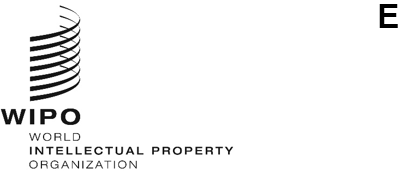 MVT/A/7/INF/1ORIGINAL: ENGLISHDATE: june 29, 2022Marrakesh Treaty to Facilitate Access to Published Works for Persons Who Are Blind, Visually Impaired or Otherwise Print Disabled (MVT)AssemblySeventh (7th Ordinary) SessionGeneva, July 14 to 22, 2022REPORT OF THE ACCESSIBLE BOOKS CONSORTIUM  Information document prepared by the SecretariatINTRODUCTIONThis is the eighth annual Report on the Accessible Books Consortium prepared in the framework of the Assemblies of the Member States of the World Intellectual Property Organization (WIPO).  The Accessible Books Consortium (ABC) is a public-private partnership established in 2014 that seeks to implement the objectives of the Marrakesh Treaty to Facilitate Access to Published Works for Persons Who Are Blind, Visually Impaired, or Otherwise Print Disabled (“the Marrakesh VIP Treaty”) at a practical level.  ABC’s goal is to increase the number of books in accessible formats and to distribute these to people around the globe who are blind, visually impaired or otherwise print disabled.ACTIVITIES OF THE ACCESSIBLE BOOKS CONSORTIUMLooking back at the biennium spanning January 2020 to December 2021, ABC is pleased to highlight a few key performance indicators:(a)	the number of titles in the ABC Global Book Service available for cross-border exchange under the provisions of the Marrakesh VIP Treaty grew by 66 per cent, from 440,000 to 730,000;(b)	the number of titles downloaded by libraries for the blind, known as authorized entities (AEs) under the terms of the Marrakesh VIP Treaty, grew by 54 per cent from 35,500 downloads to 54,600 downloads; (c)	the number of educational titles that were produced in national languages in accessible formats through ABC’s training and technical assistance projects grew by 37 per cent, from 12,600 to 17,250; and(d)	the number of ABC Charter for Accessible Publishing signatories grew by 15 per cent, from 102 to 117.ABC Global Book Service The ABC Global Book Service (“the Service”) offers an online catalogue of books in accessible formats available at no cost to AEs serving people who are print disabled.  The Service provides AEs with the ability to exchange accessible books across borders.  As of June 2022, the Service has over 750,000 titles in 80 languages available for cross-border exchange without the need for clearance formalities. One hundred and nine AEs have signed an agreement with WIPO to participate, of which half are located in developing or least developed countries (LDCs).  Participating AEs delivered over 90,000 accessible digital files from the ABC catalogue to persons with print disabilities in 2021.  See Annex I for the list of AEs that are members of the Service.In addition to the ABC library application used by AEs, ABC also provides participating AEs with a complementary application to be offered to their patrons, so that people who are print disabled can search the ABC catalogue directly and download titles to read at their convenience.  This service for beneficiaries is also provided free of charge. Currently, 32 AEs have agreed to provide this Supplementary Application to persons who are print disabled.  AEs certify that the persons downloading digital files through the ABC Supplementary Application are print disabled as defined in Article 3 of the Marrakesh VIP Treaty.  ABC continues to promote its new Supplementary Application to participating AEs that are located in countries that have ratified or acceded to the Marrakesh VIP Treaty and have implemented its provisions.  Two AEs, BrailleNet (France) and Seeing Ear (UK) announced that they had ceased operations in 2022 and 2021, respectively.  Their catalogues were subsequently removed from the ABC Global Book Service.  While the removal of AEs from the Service is a rare occurrence, the dissolution of BrailleNet and Seeing Ear impacted the Service with a loss of more than 60,000 titles. Future ABC Global Book Service ActivitiesFurther to consultation with member AEs, ABC is developing Application Programming Interfaces (APIs).  AEs expressed enthusiasm for this initiative, which would allow them to present the ABC catalogue to their beneficiaries alongside their own catalogue in their respective user interfaces.  Development work on the ABC APIs is making excellent progress.  A draft “API Usage Guide” was recently shared with member AEs and ABC has received pertinent and useful feedback. The ABC catalogue now has over 86,000 high-quality audio books from the National Library Service for the Blind and Print Disabled (NLS) of the United States of America.  NLS audio books are in a particular format that is not necessarily compatible with reading devices used outside of the United States of America, despite the NLS collection being of very high interest.  The Canadian Centre for Equitable Library Access (CELA) and the Canadian National Institute for the Blind (CNIB) are converting approximately 86,000 NLS format audio books to the DAISY 2.02 format so that they can be read by Canadian beneficiaries on all reading devices.  NLS and CELA/CNIB have very generously offered to share these converted files in the DAISY 2.02 format with ABC.   ABC also continues to discuss with third parties the establishment of a portal for a federated search, with the aim to provide a central location for the public search, discovery and exchange of the largest number of titles in accessible formats in the widest possible range of languages.  Discussions with our interlocutors have slowed due to a change in leadership, although ABC hopes to move forward by the end of the year.  Such a federated search capacity across a network of catalogues would further assist AEs and people who are print-disabled, by maximizing beneficiaries’ access to the widest range of titles on various platforms.Training and Technical AssistanceThe ABC model for training and technical assistance aims to equip organizations in developing countries and LDCs with the ability to produce educational materials in national languages to be used by primary, secondary and university students who are print disabled.  Within the context of the COVID-19 pandemic and ongoing travel restrictions, ABC training in the latest accessible book production techniques shifted from in-person trainings to delivery through an online platform that incorporates interactive sessions with expert trainers conducted via teleconference.  12.	ABC commissioned the DAISY Consortium to develop and run the ABC Online Course in Accessible Book Production for non-governmental organizations (NGOs) as a response to the constraints in conducting trainings on the ground during the pandemic.  The new STEM Module, also developed by the DAISY Consortium, is an advanced course on the creation of accessible publications with science, technology, engineering and mathematics content, popularly called STEM.  The STEM Module was launched in 2021 and is intended for participants from organizations who have a certain level of expertise in accessible book production, due to the complexity of the content.  Once the ABC Online Courses are completed by participants, ABC provides funding to the NGO so that its personnel can utilize their recently acquired skills to produce educational titles in accessible formats for students who are print disabled.  Thirteen of 15 ABC training and technical assistance projects were successfully completed from 2020 – 2022 in Ethiopia, Ghana, Indonesia, Lesotho, Mali, Mexico, Morocco, Myanmar, Nigeria, Palestine, Tunisia, Uruguay, and Viet Nam respectively.  Unfortunately, two of the original 15 projects were not completed.  Additional projects in Kyrgyzstan, the Philippines, and Senegal are ongoing and are slated to end in 2023.  A total of 5,000 educational accessible format copies were produced through these training and technical assistance projects.  In February 2022, ABC issued a “Call for Expressions of Interest” inviting qualified organizations located in developing countries and LDCs to apply for the next round of ABC training and technical assistance projects.  Thirty-six applications were received from 32 countries by the April 15 deadline.  Seventeen applications were received from Sub-Saharan Africa, 13 from Asia, three from the Middle East and North Africa, two from Latin America and the Caribbean, and one from Europe.  Ten to 12 organizations will be selected to receive training and technical assistance in accessible book production and up to 20,000 USD in funding for each project in 2022 - 2023.  ABC is in the process of finalizing the shortlist.Future Training and Technical Assistance ActivitiesThe ABC Online Course in Accessible Book Production for NGOs, as well as the STEM Module, are currently being migrated from the DAISY learning platform to the WIPO Academy distance learning platform.  With a view to providing a holistic solution for students in developing countries and LDCs who are print disabled, ABC will work together with WIPO’s NGO and Industry Relations Section to request in-kind donations of reading devices such as tablets or smartphones from technology companies.  A list of potential donors has been compiled and will be approached for these donations. Accessible PublishingABC promotes the production of “born accessible” works by publishers, i.e., books that are usable from the start by persons who are print-disabled.  In particular, all publishers are encouraged to:use the accessibility features of the EPUB3 open standard for the production of digital publications;  andinclude descriptions of the accessibility features of their products in the information they provide to distributors, retailers and others in the book supply chain.The winners of the 2021 ABC International Excellence Award for Accessible Publishing were announced during a ceremony at the Frankfurter Buchmesse in October 2021.  Taylor & Francis Group of the United Kingdom won the award in the publisher category and the National Network for Equitable Library Service (NNELS) of Canada was recognized in the initiative category for their respective achievements in the field of accessibility to benefit people who are print disabled.  The awards ceremony took place during the “Accessibility Now – Will you be ready for the European Accessibility Act in 2025?” seminar, which was co-organized by WIPO, the Frankfurter Buchmesse, the International Publishers Association (IPA) and the Federation of European Publishers.  This year’s ABC International Excellence Award ceremony will be presented for the first time at the Guadalajara Book Fair in Mexico in November 2022.  The ceremony will also be held within the context of an accessibility seminar co-organized by WIPO, the Guadalajara Book Fair, IPA and the Chamber of the Mexican Publishing Industry (CANIEM).  Publishers and publisher associations around the world are invited to sign the ABC Charter for Accessible Publishing, which contains eight high-level aspirational principles relating to digital publications in accessible formats.  ABC will launch a community on LinkedIn for signatories of the ABC Charter for Accessible Publishing.  This closed, invitation-only group will allow ABC Charter signatories to exchange ideas, consult with accessibility experts, and learn about accessible publishing best practices from publishers who are leaders in this field. Currently, 120 publishers have signed the Charter.  A complete list of ABC Charter signatories is found in Annex II.Future Accessible Publishing ActivitiesFurther to requests from publishers for specific training addressing their needs, WIPO also contracted with the DAISY Consortium to develop a publisher module to be added to the ABC online course offerings.  The ABC Course on Accessible Publishing Concepts for Publishers, which is a high-level self-study course of approximately three hours, will soon be launched.  This online course is offered for free and takes approximately three hours to complete.  It will cover key topics to consider when creating accessible digital publications and will demonstrate their importance for persons with print disabilities.  The audience for the publisher module is intended to be broad, including not only publishers but also other stakeholders who wish to understand critical concepts in accessible publishing.  The publisher module will be self-contained and will not require the assistance of an expert trainer.  ABC is grateful that the members of its newly established Publisher Accessibility Steering Group, comprised mainly of former ABC International Excellence Award winners and nominees, provided comprehensive and very detailed feedback regarding the publisher module.  [Annexes follow]ANNEX I:  LIST OF 109 AUTHORIZED ENTITIES (AES) THAT HAVE JOINED THE ABC GLOBAL BOOK SERVICEThose AEs marked with an asterisk * have agreed to the ABC Supplementary Application Terms & Conditions. Antigua and Barbuda:  The Unit for the Blind and Visually Impaired (UBV)*Argentina:  Asociación Civil Tiflonexos (TFL)Armenia:  National Library of ArmeniaAustralia:  The Queensland Braille Writing AssociationAustralia:  VisAbility Australia:  Vision Australia (VA)*Austria:  Hörbücherei (HBOE)Bangladesh:  Young Power in Social Action (YPSA)*Belgium:  Eqla (previously known as l’Œuvre Nationale des Aveugles)*Belgium:  Luisterpuntbibliotheek (previously known as Flemish Library for Audiobooks and Braille) (LPB)*Belgium:  Ligue Braille (LBB)Bhutan:  The Muenselling Institute (MI)Bolivia (Plurinational State of):  Instituto Boliviano de la Ceguera (IBC)*Brazil:  Fundação Dorina Nowill para Cegos (DNF)*Bulgaria:  The National Library for the Blind “Louis Braille 1928” (Louis Braille 1928)*Burkina Faso:  Union Nationale Des Associations Burkinabé pour la Promotion des Aveugles et Malvoyants (UNABPAM)Canada:  BC Libraries Cooperative 2009, National Network for Equitable Library Service (NNELS)*Canada:  Bibliothèque et Archives Nationales du Québec (BAnQ)*Canada:  Canadian National Institute for the Blind (CNIB)*Canada:  Centre for Equitable Library Access (CELA)Chile:  Biblioteca Central para Ciegos (BCC)Chile:  Fundación Chile, Música y Braille (CMB)Colombia:  Instituto Nacional para Ciegos (INCI)Colombia:  University of Antioquia*Croatia:  Croatian Library for the Blind (CLB)Czech Republic:  Czech Blind United (SONS)Cyprus:  Pancyprian Organization of the BlindDenmark:  Danish National Library for Persons with Print Disabilities (NOTA)*Dominican Republic:  Asociación de Ciegos del Cibao de la República Dominicana (ACICIRD)Dominican Republic:  Biblioteca Nacional Pedro Henríquez Ureña (BNPHU)Dominican Republic:  Fundación Francina Hungria (FFH)Egypt:  Bibliotheca Alexandrina (BA)*Estonia:  The Estonian Library for the Blind (ELB)Ethiopia:  Ethiopian National Association for the BlindFinland:  Celia Library (CELIA)*France:  Association Valentin Haüy (AVH)France:  BrailleNet*France:  Accompagner Promouvoir et Intégrer les Déficients Visuels (previously known as Groupement des Intellectuels Aveugles ou Amblyopes) (apiDV)Germany:  German Center for Accessible Reading (previously known as German Central Library for the Blind) (DZB)Greece:  The Hellenic Academic Libraries Link (HEAL-Link) (AMELIB)Guatemala:  Benemérito Comité Pro Ciegos y Sordos de Guatemala (BCPCSG)Hungary:  The Hungarian Federation of the Blind and Partially Sighted (HFBPS)Iceland:  The Icelandic Talking Book Library (HBS)*India:  DAISY Forum of India (DFI)*Ireland:  NCBI Library and Media Center (NCBI)Israel:  The Central Library for Blind and Reading Impaired People (CLFB)Jamaica:  Jamaican Society for the Blind (JSB)Japan:  National Diet Library (NDL)Japan:  National Association of Institutions of Information Service for Visually Impaired Persons (NAIIV)Kazakhstan:  The Republican Library for the Blind and Visually Impaired CitizensKenya:  Kenya Institute for the Blind (KIB)Kyrgyzstan:  The Library and Information Consortium (LIC)*Latvia:  Latvian Library for the Blind (LNerB)*Lithuania:  Lithuanian Library for the Blind (LAB)Malawi:  University of Malawi, Chancellor College (UOFM)Malaysia:  St. Nicholas’ Home, Penang (SNH)*Malta:  Malta Libraries (ML)*Mexico:  Discapacitados Visuales I.A.P. (DIVIAP)Republic of Moldova:  National Information and Rehabilitation Center of the “Association of the Blind People of Moldova” (ABPM)Mongolia:  The Mongolian National Federation of the Blind (MNFB)Mongolia:  The Braille and Digital Library for Blind, Metropolitan Library of Ulaanbaatar (UBPL)Myanmar:  Myanmar National Association of the Blind (MNAB)Nepal:  Action on Disability Rights and Development (ADRAD)*Netherlands:  Bibliotheekservice Passend Lezen (BPL)*Netherlands:  Dedicon *New Zealand:  Blind Low Vision NZ (previously known as Blind Foundation) (BLVNZ)Niger:  L’Union Nationale des Aveugles du Niger (UNAN)Norway:  Norwegian Library of Talking Books and Braille (NLB)Pakistan:  The Pakistan Foundation Fighting Blindness (PFFB)Palestine:  Palestine Association of Visually Impaired Persons (PAVIP)Peru:  National Library of Peru Poland:  Central Library of Labour and Social Security (DZDN)*Portugal:  Biblioteca Nacional de Portugal (BNP)Qatar:  Qatar National Library (QNL)Republic of Korea:  National Library for the Disabled in Korea (NDL)Romania:  Fundația Cartea Călătoare (FCC)Russian Federation:  Bashkir Republican Special Library for the Blind named after Makarim Husainovich TukhvatshinRussian Federation:  Russian State Library for the Blind (RSL)Russian Federation:  St. Petersburg Library for the Blind and Visually Impaired (SPB)Saint Lucia:  St. Lucia Blind Welfare Association (SLBWA)Saint Vincent and the Grenadines:  The National Public Library of St. Vincent and the Grenadines (NPLSG)Sierra Leone:  Educational Centre for the Blind and Visually Impaired (ECBVI)Singapore:  Singapore Association of the Visually Handicapped (SAVH)South Africa:  South African Library for the Blind (SALB)Spain:  Organización Nacional de Ciegos Españoles – ONCE (ONCE)Sri Lanka:  Daisy Lanka Foundation (DLF)Sweden:  Swedish Agency for Accessible Media (MTM)*Switzerland:  Associazione ciechi e ipovedenti della Svizzera italiana (UNITAS)*Switzerland:  Association pour le Bien des Aveugles et malvoyants (ABAGE)*Switzerland:  Bibliothèque Sonore Romande (BSR)Switzerland:  SBS Swiss Library for the Blind, Visually Impaired and Print Disabled (SBS)Tajikistan:  The National Library of Tajikistan (NLT)*Thailand:  The Christian Foundation for the Blind in Thailand (CFBT)Thailand:  National Library for the Blind and Print Disabled, TAB Foundation (TAB)Trinidad and Tobago:  National Library and Information System Authority of Trinidad and Tobago (NALIS)Tunisia:  Loisirs et Cultures pour les Non et Malvoyants (IBSAR)Tunisia:  Tunisian National Library (BNT)Uganda:  Uganda National Association of the Blind (UNAB)Ukraine:  Ostrovskyi Central Specialized Library for the Blind (CLBU)United Kingdom:  Calibre AudioUnited Kingdom:  Seeing Ear LTD (SE)United Kingdom:  Torch Trust for the Blind (TT)United States of America:  California State Library, Braille and Talking Book Library (CSL)*United States of America:  The Library of Congress, National Library Service for the Blind and Print Disabled (NLS)United States of America:  American Printing House for the Blind (APH)United States of America:  Braille Institute of America (BIA)*Uruguay:  Fundación Braille de Uruguay (FBU)Viet Nam:  Sao Mai Vocational and Assistive Technology Center for the Blind (SMCB)Zimbabwe:  Zimbabwe National League of the Blind (ZNLB)[Annex II follows]ANNEX II:  LIST OF SIGNATORIES TO ABC CHARTER FOR ACCESSIBLE PUBLISHING Al Fulk Translation and Publishing (United Arab Emirates)  Al Salwa Publishers (Jordan)Al-Balsam Publishing House (Egypt)Allen and Unwin (Australia)Arnoldo Mondadori Editore (Italy)Artanuji Publishing (Georgia)Associação Religiosa Editora Mundo Cristão (Brazil)Bakur Sulakauri Publishing (Georgia)Bloomsbury Publishing Plc. (United Kingdom)Book*Hug Press (Canada)Books and Gavel (Nigeria)Brinque-Book Editora de Livros Ltda (Brazil)Bristol University Press (United Kingdom)  British Dyslexia Association (United Kingdom)Chennai Publishing Services Pvt. Ltd. (India)Cormorant Books Inc (Canada)  Dar Al Aalam Al Arabi Publishing and Distribution (United Arab Emirates)  Discover 21, Inc. (Japan)Distribuidora Record de Serviços de Imprensa S.A. (Brazil)É Realizações, Editora, Livraria e Distribuidora Ltda (Brazil)Ediciones Godot (Argentina)Ediciones Santillana, Argentina (Argentina)Ediouro Publicações Ltda (Brazil)Editora Albanisia Lúcia Dummar Pontes ME (Brazil)Editora Arqueiro Ltda (Brazil)Editora Atlas S/A (Brazil)Editora Bertrand Brasil Ltda (Brazil)Editora Best Seller Ltda (Brazil)Editora Biruta Ltda (Brazil)Editora Bonifácio Ltda (Brazil)Editora Carambaia EIRELI (Brazil)Editora Casa da Palavra Produção Editorial Ltda (Brazil)Editora Claro Enigma Ltda (Brazil)Editora de Livros Cobogó Ltda (Brazil)Editora e Produtora Spot 1 Ltda (Brazil)Editora Filocalia Ltda (Brazil)Editora Fontanar Ltda (Brazil)Editora Forense Ltda (Brazil)Editora Gaivota Ltda (Brazil)Editora Globo S.A. (Brazil)Editora Guanabara Koogan Ltda (Brazil)Editora Intrínseca Ltda (Brazil)Editora Jaguatirica Digital Ltda (Brazil)Editora José Olympio Ltda (Brazil)Editora JPA Ltda (Brazil)Editora Jurídica da Bahia Ltda (Brazil)Editora Lendo e Aprendendo Ltda ME (Brazil)Editora Manole Ltda (Brazil)Editora Nova Fronteira Participações S/A (Brazil)Editora Original Ltda (Brazil)Editora Paz e Terra Ltda (Brazil)Editora Pequena Zahar Ltda (Brazil)Editora Prumo Ltda (Brazil)Editora Record Ltda (Brazil)Editora Reviravolta Ltda (Brazil)Editora Rocco Ltda (Brazil)Editora Schwarcz S/A (Brazil)Editorial 5 / ED5 (Brazil)Editorial El Manual Moderno Colombia S.A.S. (Colombia)Editorial El Manual Moderno, S.A. de C.V. (Mexico)Edizioni Piemme (Italy)Elsevier (United Kingdom)  Elsevier Editora Ltda (Brazil)ECW Press (Canada)Evans Brothers Nigeria Publishers Limited (Nigeria)GEN – Grupo Editorial Nacional Participação S/A (Brazil)Giulio Einaudi Editore (Italy)GMT Editores Ltda (Brazil)Guernica Editions (Canada)Groupe Editis (France)Hachette Livre (France)HarperCollins Publishers (United States of America)House of Anansi Press (Canada)Hudhud Publishing and Distribution (United Arab Emirates)  Imago Editora Importação e Exportação Ltda (Brazil)Intelekti Publishing (Georgia)Invisible Publishing (Canada)J.E. Solomon Editores Ltda (Brazil)J. Gordon Shillingford Publishing Inc (Canada)Jorge Zahar Editor Ltda (Brazil)Kadi and Ramadi (Saudi Arabia)Kalimat Group (United Arab Emirates)  Kogan Page (United Kingdom)  Livraria do Advogado Ltda (Brazil)LTC – Livros Técnicos e Científicos Editora Ltda (Brazil)Macmillan Learning (United States of America)National Union of Book Publishers (Brazil)NC Editora Ltda (Brazil)New Africa Books (South Africa)Nigerian Publishers Association (Nigeria)Oratia Media (New Zealand)Pallas Editora e Distribuidora Ltda (Brazil)Penguin Random House Grupo Editorial México (Mexico)Petra Editorial Ltda (Brazil)PHI Learning Private Limited (India)Pinto e Zincone Editora Ltda (Brazil)Planeta de Libros (Spain)  Publibook Livros e Papéis Ltda (Brazil)Rasmed Publications LTD (Nigeria)Saber e Ler Editorial Ltda (Brazil)SAGE Publications Ltd  (United Kingdom)  Sama Publishing, Production and Distribution (United Arab Emirates)  Santillana Colombia (Colombia)Santillana Educación S.L. (Spain)  Santillana México (Mexico)Signature Editions (Canada)Silkworm Books Ltd (Thailand)SM México (Mexico)Sociedade Literária Edições e Empreendimentos Ltda (Brazil)Sperling & Kupfer (Italy)Starlin Alta Editora e Consultoria EIRELI (Brazil)Summus Editorial Ltda (Brazil)Sydney University Press (Australia)University of Michigan Press (United States of America)Verlag Barbara Budrich (Germany)Verus Editora Ltda (Brazil)Wahat Alhekayat Publishing and Distribution (United Arab Emirates)  Waw Publishing (United Arab Emirates)  Wits University Press (South Africa)World Intellectual Property Organization[End of Annex II and of document]